 Topic 3: GeneticsGenes/AllelesAlleles are formed by mutations in the nucleotide code. Hence, alleles only differ from each other by one or a few bases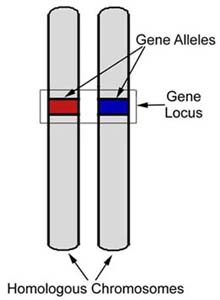 There can be two or more alleles depending on the gene, for example eye color has a gene for blue eyes, green eyes, or brown eyes. All alleles of the same gene have the same locusHumans have 2 copies of each chromosome (except X and Y) so there are two copies of each geneSometimes a person can have two copies of the same allele (homozygous) or two different alleles (heterozygous) Gene mutationGene mutation: A permanent change in the base sequence of DNA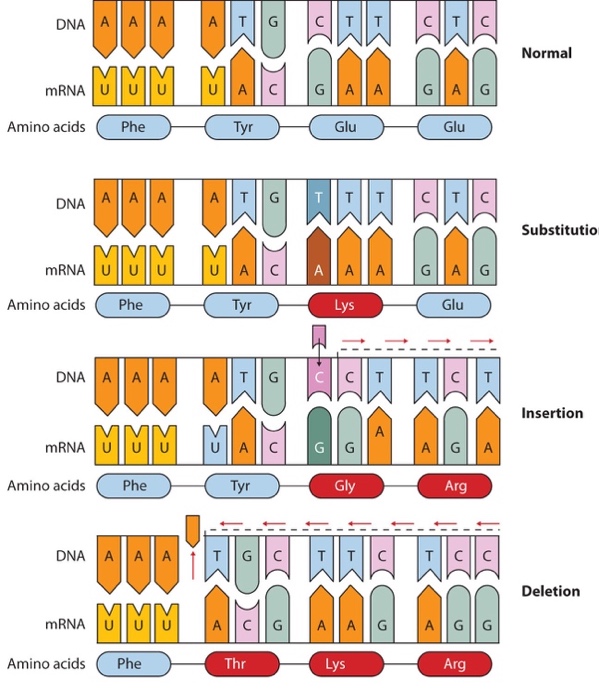 The sequence of nucleotides in a cell’s DNA is what makes up each gene Factors that may increase the mutation rate of a gene: exposure to heat, radiation, or certain chemicalsAny chemical or physical change that alters the nucleotide sequence in DNA is called a mutation. When a mutation occurs in an egg or sperm cell that then produces a living organism, it will be inherited by the offspring of that organismA mutation to one gene can result in a different allele. New alleles can be beneficial to a population where they give organisms a better chance of survival. But most mutations are either harmless or harmful. Types of gene mutations: Base substitution, insertion, deletion, frameshiftSickle Cell DiseaseSickle-Cell Anemia: A disease that causes red blood cells to form a sickle shape (half moon)Sickle cell anemia occurs on chromosome 11 and is caused by a base substitution mutation where adenine is replaced by thymine, changing GAG to GTGAs a result, glutamic acid is changed into valine. Thus, a negatively charged amino acid is changed to a neutral one. This causes a slightly different structure of the hemoglobin molecule that is less efficient in transporting oxygenThese sickled blood cells cannot carry as much oxygen as normal red blood cells and due to their abnormal shape and inflexibility can cause clots in blood vessels (capillaries)Symptoms include weakness, fatigue, shortness of breathHowever, sickle cell individuals show increased resistance to malariaGenomeGenome: The whole of the genetic information of an organismThe number of genes in an organism’s genome does not indicate how complicated an organism is, for example dogs have a larger genome than a human The Human Genome Project was an international research effort to determine the sequence of the human genome and identify the genes that it contains. It was estimated that humans have between 21 000 – 23 000 genesThe Human Genome Project showed that most of the genome does not code for proteins (originally labeled “junk DNA”)Some of these regions consist of areas that can affect gene expression or are highly repetitive sequences called satellite DNAPatenting human genesIn 2013, the US Supreme Court had a case in which a biotech company was trying to patent a genetic sequenceTheir argument was that they discovered and recognized what the gene was for. Thus, they should have the right to make industrial use of that knowledge that financially benefits their companyAnother company argued that DNA is naturally occurring and therefore isn’t something that is invented or patentableChromosomes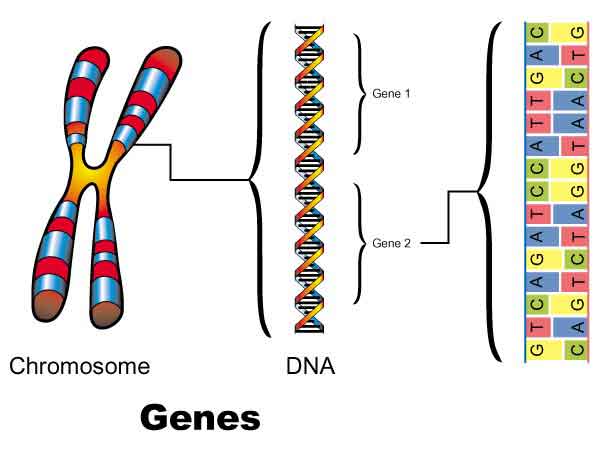 The information contained in DNA is arranged in genes. These genes are found on structures called chromosomes. Each chromosome contains many, many genesEach specific gene is found at the same locus on the same chromosome in every personDNA and chromosomes are arranged differently between prokaryotic and eukaryotic cells through their arrangement and structureEukaryotic Chromosomes Eukaryotic cells have two sets of chromosome called homologous chromosomes Homologous chromosomes: A pair of chromosomes (one from each parent) that are the same length and contain the same genes in the same locationThere are two sets of chromosomes because each set is inherited from each parentHowever, while homologous chromosomes carry the sequence of genes they may carry different allelesAn organism’s traits are largely determined by their sets of chromosomes. However, their environment also plays a role in the traits the organism will developIn a eukaryotic species there are different chromosomes that carry different genesEach chromosome in prophase and metaphase of mitosis consists of two structures, known as sister chromatids. They each contain a DNA molecule that was produced by replication during interphase, so their base sequences are identical. Sister chromatids are held together by a centrosomeIn Eukaryotic chromosomes, the DNA is wrapped around histone proteins forming a nucleosome. The nucleosomes then coil around each other forming a denser structure called a chromosome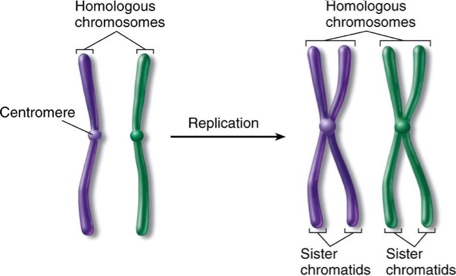 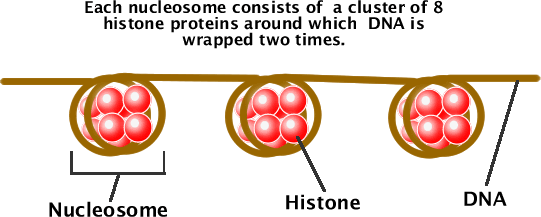 The first 22 chromosomes in humans are known as autosomes. The 23rd pair is called the sex chromosomesHuman somatic cells have 46 chromosomes consisting of two sets of 22 homologous chromosomes and a pair of non-homologous sex chromosomes. This is known as 2n, or diploid stateHuman gametes (sex cells) have 23 chromosomes or one complete set of chromosomes. This is n, or haploid state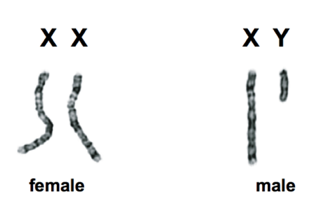 The X and Y chromosomes determine gender:The X chromosome is quite large in comparison to the Y chromosome and has a centromere that is located near the center or middle of the chromosomeThe Y chromosome is relatively small with its centromere located near the end of the chromosomeFemales have two X chromosomes and males have an XY chromosomesProkaryotic ChromosomesProkaryotes do not possess a nucleus. Instead genetic material is found free in a region of the cytoplasm called the nucleoidThe genetic material of a prokaryote consists of a single loop chromosome. The DNA of prokaryotic cells are naked, meaning it is not associated with proteins (for additional packing)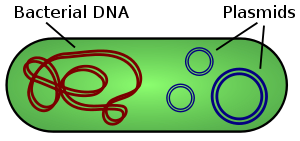 Plasmids are small separate (usually circular) DNA molecules that are sometimes present in prokaryotic cells. Plasmids are not responsible for normal life processes and are often associated with antibiotic resistanceThey can also be transferred from one bacterial cell to another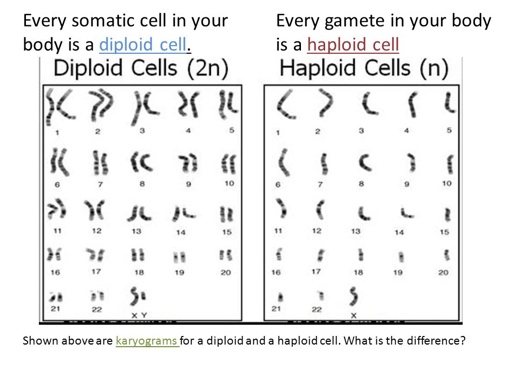  KaryogramKaryogram: A diagram or photograph of the chromosomes present in a nucleus arranged in homologous pairs of descending lengthFirst chromosomes are exposed to dies, which then allow us to see the size, shape and bands. Then the chromosomes are put in order according to size and position of the centromeresThere are two techniques to obtain chromosomes for a karyogram:AmniocentesisThe fetus is surrounded by a layer of liquid called amniotic fluid. Amniocentesis is a technique in which a sample of amniotic fluid is removed. Amniocentesis is performed by inserting a needle into the amniotic sac to pull some of the amniotic fluid, which contains fetal cells. These fetal cells are then grown on a culture dish.  Because these cells are of fetal origin, any chromosomal abnormalities present in the fetus will also be present in the cellAmniocentesis cannot be done until the 14th to 16th week of pregnancyCells must be cultured on the dish for two weeks to obtain a sufficient number of cellsChorionic Villi SamplingChronical villus sampling is a procedure in which a small amount of the placenta is removed. It is performed by inserting a needle into the placenta which contains fetal cellsIt is normally done during the 10th to 12th week, but can be done as early as the 5th week of pregnancyThe Karyotype analysis can be performed on these cells immediately after samplingKaryotypeA karyotype is the number of different chromosomes present in a cell. It can be used to find:Down Syndrome: 3 chromosomes will be found on chromosome 21Gender: XY chromosome is male, XX chromosome is femaleAutoradiographyAutoradiography was created by John Carins to measure the length of DNA molecules. Cairns used autoradiography to visualize the chromosomes whilst uncoiled, allowing for more accurate indications of length. By using tritiated uracil (3H-U), regions of active transcription can be identified within the uncoiled chromosomeMeiosisMeiosis is a process where a single cell divides twice to produce four cells containing half the original amount of genetic information. These cells are our sex cells (sperm in males, eggs in females)During meiosis, one cell goes through division twice to form four daughter cellsThese four daughter cells only have half the number of chromosomes of the parent cell. They are haploidMeiosis produces our sex cells or gametes (eggs in females and sperm in males)Meiosis can be divided into nine stages. These stages are divided between the first time the cell divides (meiosis I) and the second time it divides (meiosis II)Meiosis IInterphaseG1 phase: increase in cytoplasm volume, organelle production and protein synthesis (normal growth)S phase: DNA replicationThe DNA in the cell is copied resulting in two identical full sets of chromosomesG2 phase: increase in cytoplasm volume, double the amount of organelle and protein synthesis (prepare for cell division)Prophase IDNA Supercoil: chromatin condenses and becomes sister chromatids, which are visible under the light microscopeThe chromosomes pair up so both copies of each chromosome are together (Chromosome 1 is together, etc) The pairs of chromosomes may then exchange bits of DNA in a process called crossing over or recombinationThe crossing over point is called the chaismaNuclear membrane is broken downCentrosomes move to the opposite poles of the cellSpindle fibers begin to form 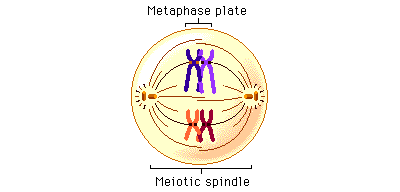 Metaphase IChromatids line up in the equator randomly on either side of the cells the daughter nuclei can get a different mix of chromosomes. This is known as random orientationSpindle fibers (microtubules) attach to the centromere of sister chromatidsAnaphase I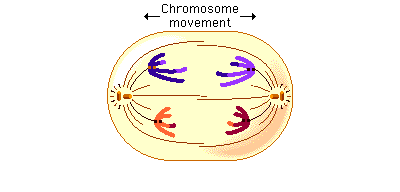 Contraction of the spindle fibers separate the pair of chromosomeIn meiosis I, the sister chromatids stay together. (This is different to what happens in mitosis and meiosis II)Chromosomes move to opposite poles of the cellTelophase I and CytokinesisChromosomes uncoil to become chromatin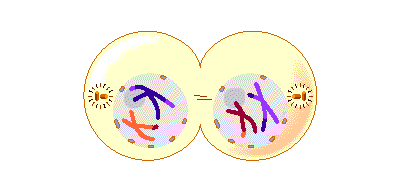 Spindle fibers break downNew nuclear membrane reforms at opposite poleChromosome number reduces from 2n (diploid) to n (haploid)However, each chromatid still has the replicated sister chromatid still attached (not homologous pairs anymore)Cytokinesis then occurs and splits the cell into two separate cells Meiosis IIProphase IINow there are two daughter cells, each with 23 chromosomes (23 pairs of chromatids)DNA Supercoil: chromatin condenses againNuclear membrane is broken down and disappearedCentrosomes move to the opposite poles of the cellSpindle fibers begin to form Metaphase IIPair of sister chromatids line up in the equatorSpindle fibers (microtubules) attach to the centromere of sister chromatidsAnaphase II:Contraction of the spindle fibers cause the separation of the sister chromatidsThe chromatids are now considered as chromosomesChromosomes move to opposite poles of the cellTelophase II and cytokinesisThe chromosomes complete their moves to the opposite poles of the cellAt each pole of the cell a full set of chromosomes gather togetherA membrane forms around each set of chromosomes to create two new cell nucleiThis is the last phase of meiosis, however cell division is not complete without another round of cytokinesisOnce cytokinesis is complete there are four granddaughter cells each with a half set of chromosomeIn males, these four cells are all sperm cellsIn females, one of the cells is an egg cell while the other three are polar bodies (small cells that do not develop into eggsMeiosis I vs IIGenetic variationGene variation is a result of subtle differences in the DNA. It results in alleles of a specific gene.The advantage of meiotic division and sexual reproduction is that it promotes genetic variation in offspringIn meiosis, two steps ensure there is genetic variation in the DNA:Crossing Over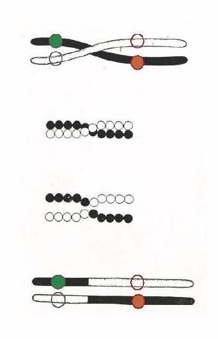 Crossing over involves the exchange of segments of DNA between homologous chromosomes during prophase I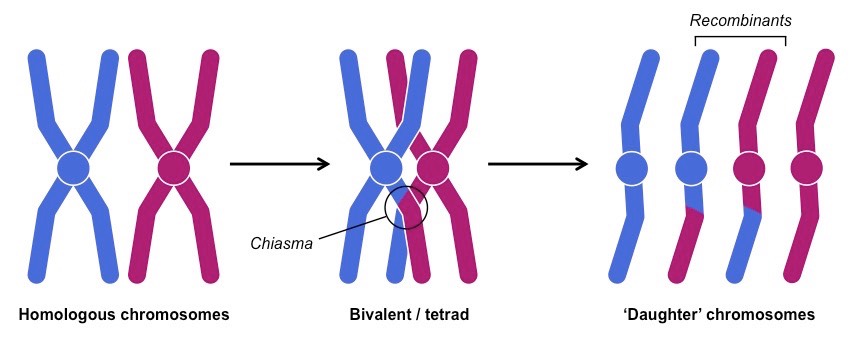 The exchange of genetic material occurs between non-sister chromatids at points called chiasmataAs a consequence of this recombination all four chromatids will be genetically different Random orientationWhen homologous chromosomes line up in metaphase I their orientation towards the poles is randomThe orientation means that different combinations of maternal/paternal chromosome can be inherited when the bivalents separate in anaphase INon-disjunctionA non-disjunction is an error in meiosis, where the chromosome pairs fail to split during cell divisionIt occurs in anaphase I where homologous pairs fail to split, or in anaphase II where the sister chromatids fail to splitAs a result there will be too many or too few chromosomes in the final gamete cell. As a result these gamete cells could have 22 or 24 chromosomes. The resulting zygote will then have 47 or 45 chromosomesAn example of non-disjunction is Down’s syndromeDown syndrome occurs when chromosome 21 fails to separate and one of the gametes ends up with an extra chromosome This means there will be an extra chromosome 21, so every cell will have 47 chromosomesDown syndrome is also called Trisomy 21. Some Down syndrome symptoms include impairment in cognitive ability and physical growth, hearing loss, oversized tongue, shorter limbs and social difficulties 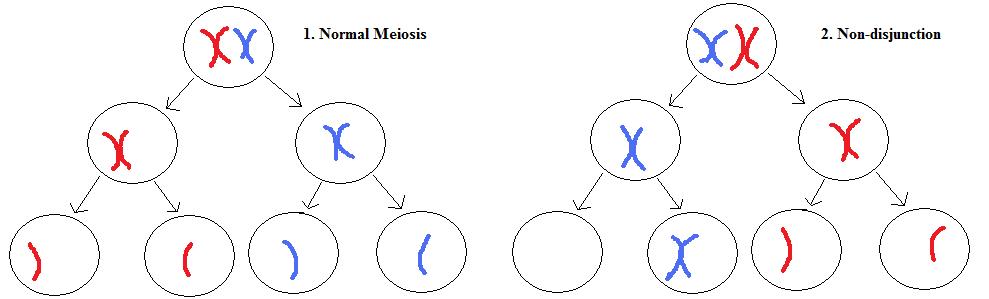 The proteome can be larger than the genome (especially in eukaryotes), as there are genes that code for several proteinsMendel’s Pea ExperimentMendel was known as the father of genetics. He performed experiments on a variety of different pea plantsThrough his work he deduced that genes come in pairs and are inherited as distinct units, one from each parentMendel tracked the segregation of parental genes through their appearance in the offspring as dominant or recessive traitsABO Blood GroupAlthough all blood is made of the same basic elements not all blood is alike. There are four major blood groups determined by the presence or absence of two antigens (A and B) on the surface of red blood cellsHuman blood types are an example of both multiple alleles (A, B, O) and co-dominance (A and B are co-dominant)Co-dominant alleles such as A and B are written as a superscript (IA and IB). Blood type O is represented by iBoth IA and IB and are dominant over the allele i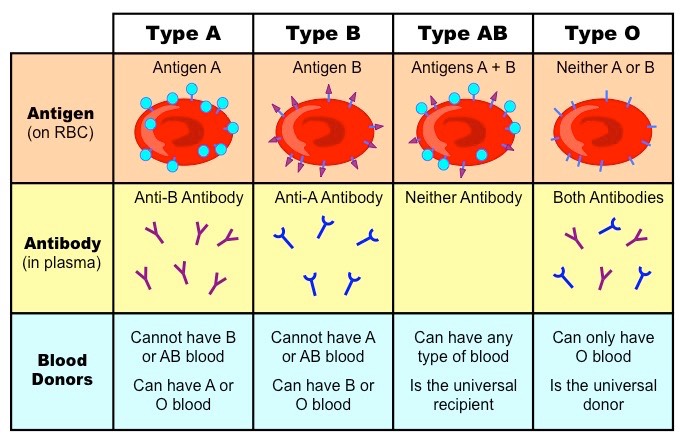 Sex linkage:Sex linkage refers to when a gene controlling a characteristic is located on a sex chromosome (X or Y)Remember the Y chromosome is shorter than the X chromosome therefore sex-linked conditions are usually X-linked as very few genes exist on the shorter Y chromosome therefore, sex-linked diseases are generally on the X chromosomeX-linked recessive diseases such as color blindness and hemophilia are more common in males because they only carry one X chromosome, therefore if they inherit the X chromosome with the disease, they will also have the diseaseThis also means that males can only pass these alleles onto their daughters as their sons only receive the Y chromosomeGenetic Diseases SummaryGene Mutation CausesMutations can be spontaneous (caused by copying errors during DNA replication), or induced by exposure to external elements. Factors that can include mutations include:Radiation: UV Radiation from the sun, gamma radiation from radioisotopes, X-rays from medical equipmentChemical: Reactive oxygen species, alkylating agents (found in cigarettes)Biological Agents: Bacteria, virusesAgents which increase the rate of genetic mutations are called mutagensMutagens which lead to the formation of cancer are more specifically referred to as carcinogensPedigree Charts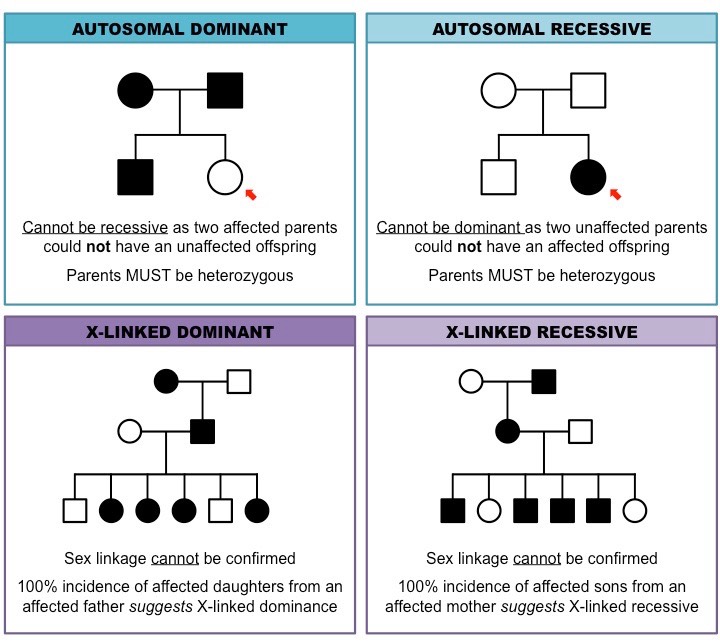 A pedigree is a chart of the genetic history of a family over several generationsMales are represented as squaresFemales are represented as circlesShaded symbols means an individual is affected by a conditionUnshaded symbol means an individual are unaffectedA horizontal line between a man and a woman represents mating and resulting children are shown as offshoots to this lineGenerations are labelled with roman numerals and individuals are numbered according to age (oldest on the left)To determine inheritance from pedigree charts:Polymerase Chain (PCR)Since DNA is a small molecule we need large quantities of it in order to be able to view it. PCR helps increase DNA amountPolymerase Chain Reaction (PCR) is a technique used to copy and amplify a small DNA samplePCR occurs in a thermal cycler and involves a repeat procedure of 3 steps:Denaturation: DNA sample is heated to break hydrogen bonds and therefore separate it into two strandsAnnealing: DNA primers attach to the 3’ ends of the target sequenceElongation: A heat-tolerant DNA polymerase binds to the primer and copies the strandOnce cycle of PCR yields two identical copies of the DNA sequence. A standard reaction of 30 cycles would yield 230 copiesOnce large quantities of DNA have been created, other laboratory techniques are used to isolate and manipulate the sequences:Gel ElectrophoresisGel electrophoresis can be used to separate the fragments of DNASeparate fragments of DNA are moved through an electric field in order to create a DNA profileEnzymes cut DNA into different sized fragments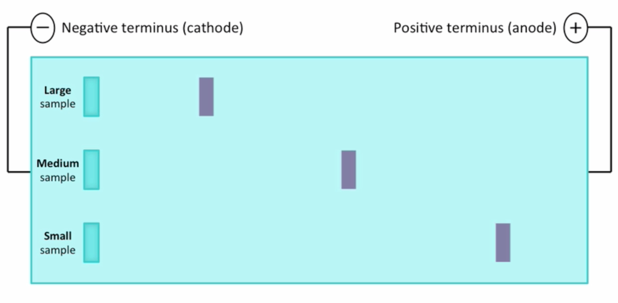 The DNA sample is placed at one end of the porous gelThis side of the gel with the DNA sample is exposed to a negative electrical currentThe DNA fragments move through the gel and stop at different points, creating a bandThe bands are dyed so we can see them Two factors determine the movement of DNA through the electrophoresis gelCharge: Since DNA is negatively charged the negative electrical charge repels the negative DNA towards the positive end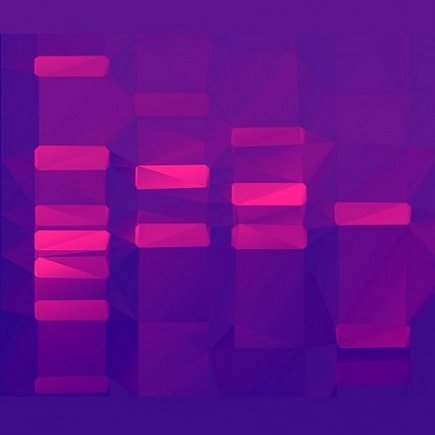 Size: The smallest fragment will be the furthers away from the origin while larger fragments get stuck up topThe results of gel electrophoresis are called a DNA profile or DNA fingerprintThey are unique to each individual. If there is a perfect match of banding patterns it is identical DNA DNA ProfilingDNA profiling is a technique where individuals can be identified and compared via their DNA profilesSteps involved in DNA profiling:Restriction enzymes are used to break DNA into small fragmentsFragments are subjected to electrophoresisPortions of DNA placed on gelElectric field/Voltage appliedNegatively charged portions of DNA migrate to positive electrodeDNA portions separated by size/small portions of DNA travel further through the gelDNA sequences stainedObserved under UV lightApplications of DNA profiling include:Establishing paternityComparing DNA at a crime scene with potential suspectsReleased prisoners that are wrongly convictedIdentifying people who died last centuryEstablishing relationships in populations to determine migrating patterns of evolutionary relationshipsGenetic ModificationGene transfer: Taking a gene from one organism and placing it into another organism (not the same as cloning)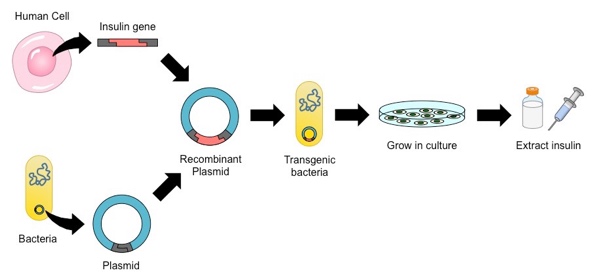 Because the genetic code is universal it is possible for a gene from one organism to be introduced and function in a different organismCertain enzymes can cut pieces of DNA from one organism, and join them into a gap in the DNA of another organismThis means that the new organism with the inserted genes has the genetic information for one or more new characteristicsTherefore, we can take genes from one species and insert them into the genome of another speciesThe transfer of genes between species is called gene modification and the new organism created is called a transgenicThe process of gene transfer can be summarized in four key steps:Isolation of gene and vector (by PCR)Digestion of gene and vector (by restriction endonuclease)Ligation of gene and vector (by DNA ligase)Selection and expression of transgenic constructAn example of gene transfer:The human gene for insulin production is inserted into an E.coli bacteriumThe bacteria reproduceThe colony of bacteria produces human insulin, which can be used for diabeticsGenetically Modified Organisms (GMOs)GMOs: An organism with a gene that has been artificially inserted into its genome (done by gene modification)GMOs can give organisms a desirable property that they don’t naturally possesHowever there are environmental benefits and risks along with health benefits and risksTransgenic AnimalsThe principle of transgenic is the same in animals as in plants, if you insert a gene that isn’t normally there the animal will produce things that it doesn’t normally produceExample: People with hemophilia can’t produce a blood clotting factor called Factor IX. Scientists have found a way to insert this gene into sheep, and then the sheep make large contents of this factor in their milk which the hemophiliacs then drinkNatural Methods of CloningClone: Offspring that is an exact copy of its parentOrganisms that reproduce asexually are always clones. However, there are some plants that normally reproduce sexually that have the ability to clone themselvesExample: A potato is a plant that can reproduce sexually to make offspring with large amounts of variation. However, you can also just take part of a potato and replant it in the ground to make a new, identical plant. A clone.Animals Cloned from EmbryosThe first animal clones were produced when an embryo was artificially separated, causing two identical twins to developRemember, embryonic cells contain identical DNA but are undifferentiated, so if they are separated before the cells specialize, two identical organisms will developReproductive cloning (also called somatic cell transfer). Using an already differentiated cell to make a new individual that is a clone of the original parentReproductive cloning was first done in 1996 when Dolly the sheep was clonedA somatic cell from the original sheep was collected and the nucleus (and therefore the DNA was removed)A donor egg from another sheep was collected and all of the DNA was removed from the eggThe DNA from the donor sheep was placed inn the empty eggThe embryo was placed in the uterus of a surrogate sheepThe embryo developed and Dolly the shape was born who was an exact copyTherapeutic cloningSometimes, scientists are more interested in making one type of cell to replaced damaged cells in the bodyThis is called therapeutic cloning Therapeutic cloning is when scientists still use undifferentiated cells from embryos and then the differentiation in the direction that they want, causing a certain type of cell/tissue to developBenefits:Replaces damaged tissueReduces the need for an organic transplantsReduced medicine useEthical concerns:Is it ethical to produce a human embryo solely for the purpose of medical research of tissue generation?Is the use of an embryo the same thing as taking a life?Also, the life expectancy of children produced by cloning might be lower than normalBenefits of GMO’s:Less pesticides/herbicides, more crop yield, added nutritionPotential risks of GMO’s:Unintended/Unnatural consequences to native species, ethical concerns, patenting concerns, no long-term data on safety, killing pollinating insects3.1Genetic modification and biotechnologyU1A gene is a heritable factor that consists of a length of DNA and influences a specific characteristicU2A gene occupies a specific position on a chromosomeU3The various specific forms of a gene are allelesU4Alleles differ from each other by one or only a few basesU5New alleles are formed by mutationU6The genome is the whole of the genetic information of an organismU7The entire base sequence of human genes was sequenced in the Human Genome ProjectA1The cause of sickle cell anemia, including a base substitution mutation, a change to the base sequence of mRNA transcribed from it and a change to the sequence of a polypeptide in hemoglobinA2Comparison of the number of genes in humans with other speciesS1Use of a database to determine differences in the base sequence of a gene in two speciesDefinitionsGenes – A heritable factor that consists of a specific length of DNA and influences a specific characteristicAllele – One specific form of a gene, differing from other alleles by one or a few bases only and occupying the same gene locus as other alleles of the same geneLocus - The position of a gene on a particular chromosome3.2ChromosomesU1Prokaryotes have one chromosome consisting of a circular DNA moleculeU2Some prokaryotes also have plasmids but eukaryotes do notU3Eukaryote chromosomes are linear DNA molecules associated with histone proteinsU4In a eukaryote species there are different chromosomes that carry different genesU5Homologous chromosomes carry the same sequence of gene but not necessarily the same alleles of those genesU6Diploid nuclei have pairs of homologous chromosomesU7Haploid nucleic have one chromosome of each pairU8The number of chromosomes is a characteristic feature of members of a speciesU9A karyogram shows the chromosomes of an organism in homologous pairs of decreasing lengthU10Sex is determined by sex chromosomes and autosomes are chromosomes that do not determine sexA1Carins’ technique for measuring the length of DNA molecules by autoradiographyA2Comparison of genome size in T2 phage, E. Coli, D melanogaster, H. sapiens and P. japonicaA3Comparison of diploid chromosome numbers of H. sapiens, P. troglodytes, C., familiaris, O. sativa, P. equorumA4Use of karyograms to deduce sex and diagnose Down syndrome in humansDiploid CellsHaploid CellsTwo sets of homologous chromosomes (2n)One set of chromosomes (n)Somatic/body cellsGametes/Sex cellsProduced by mitosisProduced by meiosisPair of homologous chromosomesOne chromosome of each pairIn humans, 2n=46In humans n=23Eukaryote ChromosomesProkaryote ChromosomesLinear DNA moleculeCircular DNA moleculeAssociated with histone proteinsNaked – No associated proteinsNo plasmidsPlasmids often presentTwo or more different chromosomesOne chromosome only3.3MeiosisU1One diploid nucleus divides by meiosis to produce four haploid nucleiU2The halving of the chromosomes number allows a sexual life cycle with fusion of gametesU3DNA is replicated before meiosis so that all chromosomes consist of two sister chromatidsU4The early stages of meiosis involve pairing of homologous chromosomes and crossing over followed by condensationU5Orientation of pairs of homologous chromosomes prior to separation is randomU6Separation of pairs of homologous chromosomes in the first division of meiosis halves the chromosome numberU7Separation of pairs of homologous chromosomes in the first division of meiosis halves the chromosome numberU8Crossing over and random orientation promotes genetic variationU9Fusion of gametes from different parents promotes genetic variationA1Non-disjunction can cause Down syndrome and other chromosome abnormalitiesA2Studies showing age of parents influences chances of non-disjunctionA3Description of methods used to obtain cells for karyotype analysisS1Drawing diagrams to show the stages of meiosis resulting in the formation of four haploid cellsMeiosis IMeiosis IIReplication prior toNo replicationCrossing over during prophase INo crossing over during prophase IIHomologous pairs line up randomly in metaphase IChromosomes line up randomly in metaphase IIHomologous pairs are separated into chromosomes in anaphase IChromosomes are separated into chromatids during anaphase II3.4InheritanceU1Mendel discovered the principles of inheritance with experiments in which large numbers of pea plants were crossedU2Gametes are haploid so contain only one allele of each geneU3The two alleles of each gene separate into different haploid daughter nuclei during meiosisU4Fusion of gametes results in diploid zygotes with two alleles of each gene that many be the same allele or different allelesU5Dominant alleles mask the effects of recessive alleles but co-dominant alleles have joint effectsU6Many genetic diseases in humans are due to recessive alleles of autosomal genes, although some genetic diseases are due to dominant or co-dominant allelesU7Some genetic diseases are sex-linked. The pattern of inheritance is different with sex-linked genes due to their location on sex chromosomesU8Many genetic diseases have been identified in humans but most are very rateU9Radiation and mutagenic chemicals increase the mutation rate and can cause genetic diseases and cancerA1Inheritance of ABO blood groupsA2Red-green color blindness and hemophilia as examples of sex-linked inheritanceA4Inheritance of cystic fibrosis and Huntington’s diseaseS1Consequences of radiation after nuclear bombing of Hiroshima and accident at ChernobyleS2Construction of predicted and actual outcomesS3Analysis of data on risks to monarch butterflies of Bt cropsDefinitionsGenotype – Symbolic representation of the pair of alleles that an organism has (represented by letters) (AA, Aa, aa)Phenotype – The characteristic or trait of an organism (Brown eyes or blue eyes, etc)Dominant allele – A trait that always shows up when the allele is present (Capital letter: T)Recessive allele – A trait that only shows up when paired with another recessive allele (Lower case letter: t)Homozygous dominant – Two copies of the same dominant gene (AA)Homozygous recessive – Two copies of the same recessive gene (aa)Heterozygous – Two different alleles (one dominant, one recessive) (Aa)Codominant – Pairs of alleles which are both expressed when presentGenetic DiseasesAllele NatureLocation of MutationSex-linkedSymptomsSickle-cell anemiaCo-dominantHBB genes on chromosome 11GAG mutated into GTGNotClots in blood vessels (capillaries because of their abnormal shapeImmune to malariaCystic FibrosisRecessiveCFTR gene on chromosome 7NotCauses secretion of mucus to become very thick. The thick mucus blocked the airway tubes especially in the lungs. Huntington’s diseaseDominantHTT gene on chromosome 4NotNeuron degeneration will lead to brain disorder, affecting the ability to think, talk and moveRed-green color blindnessRecessiveXq28 gene on X chromosomeYesFailure to distinguish between red and blue. Loss of certain frequencies of lightHemophiliaRecessiveX chromosomeYesClotting response to injury does not workPatient may bleed to death3.5Genetic modification and biotechnologyU1Gel electrophoresis is used to separate proteins or fragments of DNA according to sizeU2PCR can be used to amplify small amounts of DNAU3DNA profiling involves comparison of DNAU4Genetic modification is carried out by gene transfer between speciesU5Clones are groups of genetically identical organisms, derived from a single original parent ecllU6Many plant species and some animal species have natural methods of cloningU7Animals can be cloned at the embryo stage by breaking up the embryo into more than one group of cellsU8Methods have been developed for cloning adult animals using differentiated cellsA1Use of DNA profiling in paternity and forensic investigationA2Gene transfer to bacteria using plasmids makes use of restriction endonucleases and DNA ligaseA3Assessment of the potential risks and benefits associated with genetic modification of cropsA4Production of cloned embryos produced by somatic-cell nuclear transferS1Design of an experiment to assess one factor affecting the rooting of stem-cuttingsS2Analysis of examples of DNA profilesS3Analysis of data on risks to monarch butterflies of Bt cropsOriginal PlantAdded GeneNew advantageCornFrom bacterium (Bacillus thuringeiesis)Corn (now called Bt corn) produces a protein that kills insect larvaeTomatoFrom artic fish Tomato now produces a protein that keeps it from freezing (more cold tolerant)RiceGene that produces beta caroteneRice now has beta carotene which is used to produce Vitamin a, which is often deficient in developing populations (called golden rice)Environmental benefitsEnvironmental risksHealth benefitsHealth risksPest-resistant crops can be madeTherefore less spraying of pesticidesLonger shelf-life therefore less spoilageNon-target organisms can be affectedGMOs reduces biodiversityNutritional value of food improved by increasing nutrient contentCrops could be produced that lack toxins or allegesProteins from transferred genes could be toxic or cause allergic reactionsAntibiotic resistance genes used as markers during gene transfer could spread to bacteria